Information about this policyPolicy Principles: This Policy:Ensures Plymouth CAST schools comply with the requirements of the School Admissions Code 2021 and School Admissions Appeals Code 2022;Provides a CAST-wide approach to admissions;Ensures all schools apply the same over-subscription criteria across the Trust;Provides a central point for consultation with local authorities;Is subject to annual review and public consultation.           Policy Aims:To enable parents to know when and how to apply for places at CAST schools;To assist school leaders in meeting statutory requirements;To identify a best practice approach to waiting lists;To explain what supplementary documentation is required, by when and to who;To provide a transparent approach to allocation of places at CAST schools.Roles and Responsibilities:Headteachers are responsible for:Providing advice and guidance to the Local CAST Board as to requirements under this policy and the Codes; Making arrangements for decision-making in respect of applications for admission to the school and hearing admissions appeals;     Ensuring local authority deadlines are met.     Local CAST Boards are responsible forSupporting the Headteacher for hearing admissions appeals;      Ensuring effective arrangements are in place for pupil recruitment. The CAST Senior Executive Leadership Team are responsible for:Preparing a CAST wide admissions policy, which takes account of Diocesan guidance, the Codes, and local authority policies; Providing oversight, and support, of the implementation of admissions arrangements across the Trust;     Ensuring that the impact of any proposed changes to an academy’s admission arrangements are considered in light of the other academies in the Trust and other catholic schools generally in the Diocese; Reporting to the Directors regarding admissions arrangements across the academies in the Trust     Ensuring effective arrangements are in place for pupil recruitment to the academies in the Trust;     Providing advice and guidance to the Board of Directors regarding the requirements of the Schools Admissions and Appeals Codes.Directors are responsible for:Acting as the admission authority for all Plymouth CAST admissions arrangementsUndertaking consultation and determining a CAST-wide admissions policy, which takes account of Diocesan guidance and the School Admissions and Appeals Code;Local authorities are responsible for:Providing information to parents about the school;Providing applications and other available documentation to the school to be able to order parents who have applied for a place at the school;Managing in-year admissions.This policy applies to all admissions for the school year 2025-26. Religious education and worship are in accordance with the teachings and doctrines of the Catholic Church. This does not affect the right of parents or carers who are not of the faith of these schools to apply for and to be considered for places. We ask all parents or carers applying for a place to respect this ethos and its importance to the school community.Our schools serve the Catholic communities of Plymouth Diocese. We also welcome applications from all parents and carers, regardless of faith or background, who would like their children to be educated in a Christian environment.  Plymouth CAST is the admission authority for the school and is responsible for determining the admissions policies. On behalf of the Trust, the admissions process for our schools is coordinated by the local authority.  The Directors of the academy trust are responsible for the admissions policy and for ensuring the policy is implemented in CAST schools. School leaders (supported by the Local Governing Board) are responsible for following the admissions policy and providing information to Directors to enable them to fulfil their responsibilities.School Admissions PoliciesEvery school must set a separate admissions policy for each academic year. The policy will tell parents how to secure a place at the school and tell the school and its leaders and staff what they must do to meet their legal duties. Policies have to be fair, clear, and objective so that they comply with the legal requirements of the Admissions Codes and all other relevant legislation. The policy will explain:parents must make a formal applicationhow and when to make applicationshow many places are available for the first intake into school: receptionthe school’s commitment to fair, consistent, and transparent processesOur policy should be read along with Plymouth City Council’s admission information and its policies to support access to education, including admissions and transport. Parents of children who live in a different LA area should read the equivalent information and policies published there. Once our policy is determined, it can’t be amended except where it is permitted or required under the terms of the Admissions Code. Any amendments we make will be detailed in the Key Information section above. We will consult on our policy every year. It is possible that we will propose changes to policy. Although we have not often made changes to parts of the policy such as the oversubscription criteria, the Published Admission Number, or the catchment area, parents should not assume that the policy will be unchanged from one year to the next. How to apply for admission - at the normal round for Reception admissionParents apply for admission to the LA where their child lives. For children who live in the Plymouth City Council area, applications are made at www.plymouth.gov.uk/schooladmissions. A hard copy of the common application form is available on request from the LA. Every LA provides its own application forms. Details of an application naming this school will be forwarded to Plymouth to be managed under Plymouth’s admission arrangements. The school’s admission authority is responsible for ranking all applications against its oversubscription criteria so that the LA can offer places under its co-ordinated admission scheme. Offers will be made by the LA on behalf of the school.  Offers at the normal round will be sent by the LA where the child is living at that time. Applications for Plymouth-resident children open on 1 September 2024 and close on the National Closing Date: 15 January 2025. Applications can be made after the closing date, but they will be considered after all timely applications. This may mean they are at a disadvantage and could be refused.Places will be offered for admission at the beginning of the autumn term in September 2025. Parents can then choose to defer admission within the 2025-26 academic year, until their child reaches statutory school age.How to apply for admission - in-year admission to any year groupWe will participate in Plymouth’s co-ordination for in-year admission in 2025-26. This means that all parents apply to Plymouth, regardless of where the child lives. Applications are made at www.plymouth.gov.uk/schooladmissions. A hard copy of the common application form is available on request from the LA. The school’s admission authority remains responsible for ranking all applications against its oversubscription criteria so that the LA can offer places under its co-ordinated admission scheme. Offers will be made by Plymouth on behalf of the school.   Applications can be submitted at any time after the year group has started but won’t be processed earlier than 8 school weeks before the place is required (or 16 school weeks for children of UK service personnel). They are considered in date order, with all those received at the school or by Plymouth’s School Admissions Team considered together.Responsibility for decision-makingThe admission authority is responsible for all decisions. The LA may assist with tasks such as ranking applications against the oversubscription criteria and will provide advice and support over matters including evidence of new addresses and whether the evidence submitted establishes an exceptional need to attend the school. Decision-making cannot be made solely by email or by a single individual.The admission authority may meet virtually (for example by video or conference call). Admissions decisions will be made by a sub-committee or local governing board, consisting of at least 3 members. It will meet within 5 school days of receiving an in-year application and record its decisions and the reasons for them. This is to ensure that a decision can be communicated to the parent within 15 school days.  If the decision is to refuse admission, the LA may then consider under its Fair Access Protocol.The school will notify the LA of numbers on roll in the school within 2 school days when requested to do so. This enables the LA to advise parents.The right of Appeal when an application is refusedParents have the right of appeal against a decision to refuse admission to a Panel that is independent of the admission authority and the LA. Information about the right of appeal and how to appeal will be provided with any refusal. A timetable for appeals is included in the glossary below. There is no right of appeal to a particular year group. For example, if a parent would like a child of Year 2 age to be admitted to Year 1 but is offered a place in Year 2, there is no right of appeal. An appeal for a place in Reception, Year 1 or Year 2 may be subject to Key Stage One or Infant Class Size Legislation. This limits the number of children in a Reception, Year 1, or Year 2 class (or a class where most children are aged 5, 6 or 7 years) to 30 children for each teacher. These Key Stage One appeals are a more limited process which review the original decision to refuse admission rather than an appeal against the refusal in the light of new information that wasn’t available when the original decision was taken to refuse admission.   The Appeal Panel will decide:whether an additional child would breach the legal maximum of 30 children in a Key Stage One class with a single teacherwhether the admission arrangements for the school and LA were lawful whether they had been applied correctly and whether it was a reasonable decision to refuse the application in the circumstances that were known at the time the original decision to refuse was made. There are limited permitted exceptions which would allow a school to exceed 30 children in a Key Stage One class.Admission of children outside their normal age group Parents can request that their child is taught outside their normal or chronological age group. If this occurs after admission, the school will discuss the options and reach a decision on the appropriate year group in the pupil’s best interests. Parents can request that admission to the school is outside the normal year group. This could be because:a child is learning at greater depth, sometimes referred to as being gifted and talented, and parent wants an older year group or a child has experienced problems such as ill health and parent wants a younger year group or of parental preference for a summer-born child to start school in Reception in a younger year group.With any request for admission outside a child’s normal age group, the admission authority has two decisions to make:which year group would be in the child’s best interest.whether there is a place that can be offered in that year group. Parents should contact the school as soon as possible to discuss any admission outside a child’s normal age group. For normal round admission to a younger year group, parents are encouraged to apply for admission to the normal year group and to request agreement that a place would be made available in the younger year group, vacancies permitting. This enables admission authorities to reach a decision on year group before the National Offer Day. Parents are encouraged to explain why they are requesting admission out of the normal year group and to provide as much supporting evidence as they wish to. The admission authority will decide, based on the circumstances of the case, and in the best interests of the child concerned, considering:the headteacher’s viewsthe parent’s views,any information about the child’s academic, social, and emotional development submitted by the parent or otherwise known, information about the child’s medical history and the views of a relevant medical professional submitted by the parent or otherwise known,whether the child has previously been educated out of their normal age group,guidance from the Department for Education on the admission of summer-born children to Reception,whether the child may have fallen into a lower age group if it were not for being born prematurely.If the request to be taught out of the normal age group is agreed, the application can be withdrawn by the parent before a place is offered. The parent will then make a fresh application for the younger year group in the next admissions round. If the request is refused, the parent decides whether to continue with an application for the normal year group. It may be that another school agrees to admission to the younger year group there. Parents should consider the implications of a child being taught out of the normal age group. A school to which the child transfers is not obliged to teach outside the normal age group though it must take into consideration that the child has been taught outside of the normal age group.  Delayed Admission to ReceptionChildren can start in school from the start of the September term after the fourth birthday but don’t have to start then.  Parents can put off admission until the beginning of the term after the fifth birthday, when the child reaches CSA – compulsory school age. It is the parent’s decision whether to start after the fourth or fifth birthday. Children whose birthday is between 1 April and 31 August are called summer born. For them, CSA is at the beginning of the September term of the next academic year. Their parents can choose to delay admission until then. However, they can’t choose whether that later start will be in Reception or in Year 1 – that is a decision for the admission authority to take. This decision will be whether it is in the best interests of the child to be admitted into Reception or Year 1, accepting that it is the parent’s decision to start at the start of the September term after the fifth birthday. In reaching this decision, the admission authority must take a view why it would be in the child’s best interests to start in Year 1 if that means not experiencing a year in a school Reception class.   We invite parents to visit so that we can discuss our Reception offer, how it is tailored to meet the needs of younger children and how their needs would be met as they move through the school. This is an opportunity to talk about parental preferences and their concerns about the child’s readiness for school. Children follow the same Early Years Foundation Stage (EYFS) curriculum in Reception and in an Early Years setting. This play-based learning can be differentiated to meet the needs of the individual child. Deferred Admission in ReceptionPlaces for normal round admission are offered for full-time admission at the beginning of the September term after a child’s fourth birthday. That is before children reach CSA. Deferred admission is where a child puts off admission into a Reception class until later in the same academic year, up to the start of the term after the fifth birthday. All parents have a right to defer the date their child is admitted, or to take the place up part-time, until the child reaches CSA. Provided a parent informs a school that the place is to be deferred to the beginning of the spring or summer term, it will be held open until then. Places can be deferred to the start of the spring term or the summer term, depending on the child’s birthdate. Please see the table below:Options for Admission for ReceptionChildren who are below CSA are entitled to a school place from the September term on or after the fourth birthday. At this point, parents have the following options:start full-time at the beginning of the September term.start part-time at the beginning of term up to and no later than the end of the term before the fifth birthday.defer admission within the Reception year to the beginning of term on or after the fifth birthday.delay admission to the start of the September term of the next academic year (summer born children only).It is for the school to decide what the part-time offer is and it is for the parent to decide whether to accept that part-time offer, for attendance to be full-time or for the offer of a place to be declined. Details of our part-time offer are available from the school office or on the school website.Parents are encouraged to discuss delayed, deferred, or part-time admission with the school and any other professionals working with them. Emergency arrangementsIf a local, regional, or national public health lockdown is imposed, school admission and appeals arrangements may operate to amended timescales or under emergency regulations. Wherever possible, admission applications will continue to be processed under the terms of the co-ordinated admissions schemes so that parents are not disadvantaged. Places will be held open until it is practical and safe for children to attend on site. Remote learning will be made available as for existing pupils although we recognise that in some circumstances, a parent may feel it is expedient to take up remote learning from the current school on a temporary basis. Provision may be available for vulnerable and key worker children on site or at an alternative setting, according to circumstances at that time.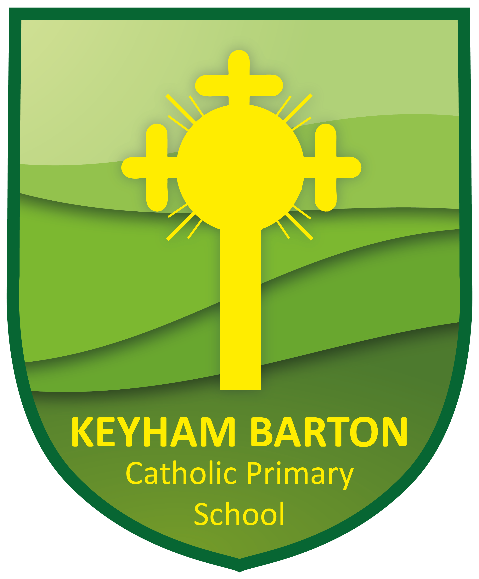 Keyham Barton Catholic Primary SchoolKeyham Barton Catholic Primary SchoolKeyham Barton Catholic Primary SchoolRenown Street, Keyham, Plymouth, Devon, PL2 2DE01752 567684
 admin@keyhambarton.plymouth.sch.ukhttps://www.keyhambarton.plymouth.sch.ukRenown Street, Keyham, Plymouth, Devon, PL2 2DE01752 567684
 admin@keyhambarton.plymouth.sch.ukhttps://www.keyhambarton.plymouth.sch.ukRenown Street, Keyham, Plymouth, Devon, PL2 2DE01752 567684
 admin@keyhambarton.plymouth.sch.ukhttps://www.keyhambarton.plymouth.sch.ukOur ethos – we ask parents and carers to respect our ethos and its importance to the school community.  This doesn’t affect the right to apply for a place here or how that application would be considered.Our ethos – we ask parents and carers to respect our ethos and its importance to the school community.  This doesn’t affect the right to apply for a place here or how that application would be considered.Our ethos – we ask parents and carers to respect our ethos and its importance to the school community.  This doesn’t affect the right to apply for a place here or how that application would be considered.Our ethos – we ask parents and carers to respect our ethos and its importance to the school community.  This doesn’t affect the right to apply for a place here or how that application would be considered.Our ethos – we ask parents and carers to respect our ethos and its importance to the school community.  This doesn’t affect the right to apply for a place here or how that application would be considered.Vision and values:We are defined by our mission and our Gospel values. These stand at the heart of everything we do:Humility – seeing life as a giftCompassion – empathyKindness – gentlenessJustice – working for a fairer worldForgiveness - reconciliationIntegrity – do what you sayPeace – committed to peace-making, non-violenceCourage – standing up for truthThe school is conducted by its academy company as part of the Catholic Church in accordance with its trust deed and articles of association and seeks at all times to be a witness to Our Lord Jesus Christ.As a Catholic school, we aim to provide a Catholic education for all our pupils. At a Catholic school, Catholic doctrine and practice permeate every aspect of the school’s activity. It is essential that the Catholic character of the school’s education be fully supported by all families in the school. We therefore hope that all parents will give their full, unreserved, and positive support for the aims and ethos of the school. This does not affect the right of an applicant who is not Catholic to apply for and be admitted to a place at the school in accordance with these admission arrangements.Vision and values:We are defined by our mission and our Gospel values. These stand at the heart of everything we do:Humility – seeing life as a giftCompassion – empathyKindness – gentlenessJustice – working for a fairer worldForgiveness - reconciliationIntegrity – do what you sayPeace – committed to peace-making, non-violenceCourage – standing up for truthThe school is conducted by its academy company as part of the Catholic Church in accordance with its trust deed and articles of association and seeks at all times to be a witness to Our Lord Jesus Christ.As a Catholic school, we aim to provide a Catholic education for all our pupils. At a Catholic school, Catholic doctrine and practice permeate every aspect of the school’s activity. It is essential that the Catholic character of the school’s education be fully supported by all families in the school. We therefore hope that all parents will give their full, unreserved, and positive support for the aims and ethos of the school. This does not affect the right of an applicant who is not Catholic to apply for and be admitted to a place at the school in accordance with these admission arrangements.Vision and values:We are defined by our mission and our Gospel values. These stand at the heart of everything we do:Humility – seeing life as a giftCompassion – empathyKindness – gentlenessJustice – working for a fairer worldForgiveness - reconciliationIntegrity – do what you sayPeace – committed to peace-making, non-violenceCourage – standing up for truthThe school is conducted by its academy company as part of the Catholic Church in accordance with its trust deed and articles of association and seeks at all times to be a witness to Our Lord Jesus Christ.As a Catholic school, we aim to provide a Catholic education for all our pupils. At a Catholic school, Catholic doctrine and practice permeate every aspect of the school’s activity. It is essential that the Catholic character of the school’s education be fully supported by all families in the school. We therefore hope that all parents will give their full, unreserved, and positive support for the aims and ethos of the school. This does not affect the right of an applicant who is not Catholic to apply for and be admitted to a place at the school in accordance with these admission arrangements.Vision and values:We are defined by our mission and our Gospel values. These stand at the heart of everything we do:Humility – seeing life as a giftCompassion – empathyKindness – gentlenessJustice – working for a fairer worldForgiveness - reconciliationIntegrity – do what you sayPeace – committed to peace-making, non-violenceCourage – standing up for truthThe school is conducted by its academy company as part of the Catholic Church in accordance with its trust deed and articles of association and seeks at all times to be a witness to Our Lord Jesus Christ.As a Catholic school, we aim to provide a Catholic education for all our pupils. At a Catholic school, Catholic doctrine and practice permeate every aspect of the school’s activity. It is essential that the Catholic character of the school’s education be fully supported by all families in the school. We therefore hope that all parents will give their full, unreserved, and positive support for the aims and ethos of the school. This does not affect the right of an applicant who is not Catholic to apply for and be admitted to a place at the school in accordance with these admission arrangements.Vision and values:We are defined by our mission and our Gospel values. These stand at the heart of everything we do:Humility – seeing life as a giftCompassion – empathyKindness – gentlenessJustice – working for a fairer worldForgiveness - reconciliationIntegrity – do what you sayPeace – committed to peace-making, non-violenceCourage – standing up for truthThe school is conducted by its academy company as part of the Catholic Church in accordance with its trust deed and articles of association and seeks at all times to be a witness to Our Lord Jesus Christ.As a Catholic school, we aim to provide a Catholic education for all our pupils. At a Catholic school, Catholic doctrine and practice permeate every aspect of the school’s activity. It is essential that the Catholic character of the school’s education be fully supported by all families in the school. We therefore hope that all parents will give their full, unreserved, and positive support for the aims and ethos of the school. This does not affect the right of an applicant who is not Catholic to apply for and be admitted to a place at the school in accordance with these admission arrangements.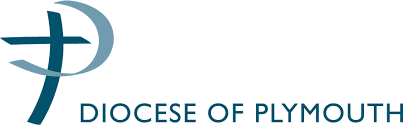 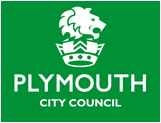 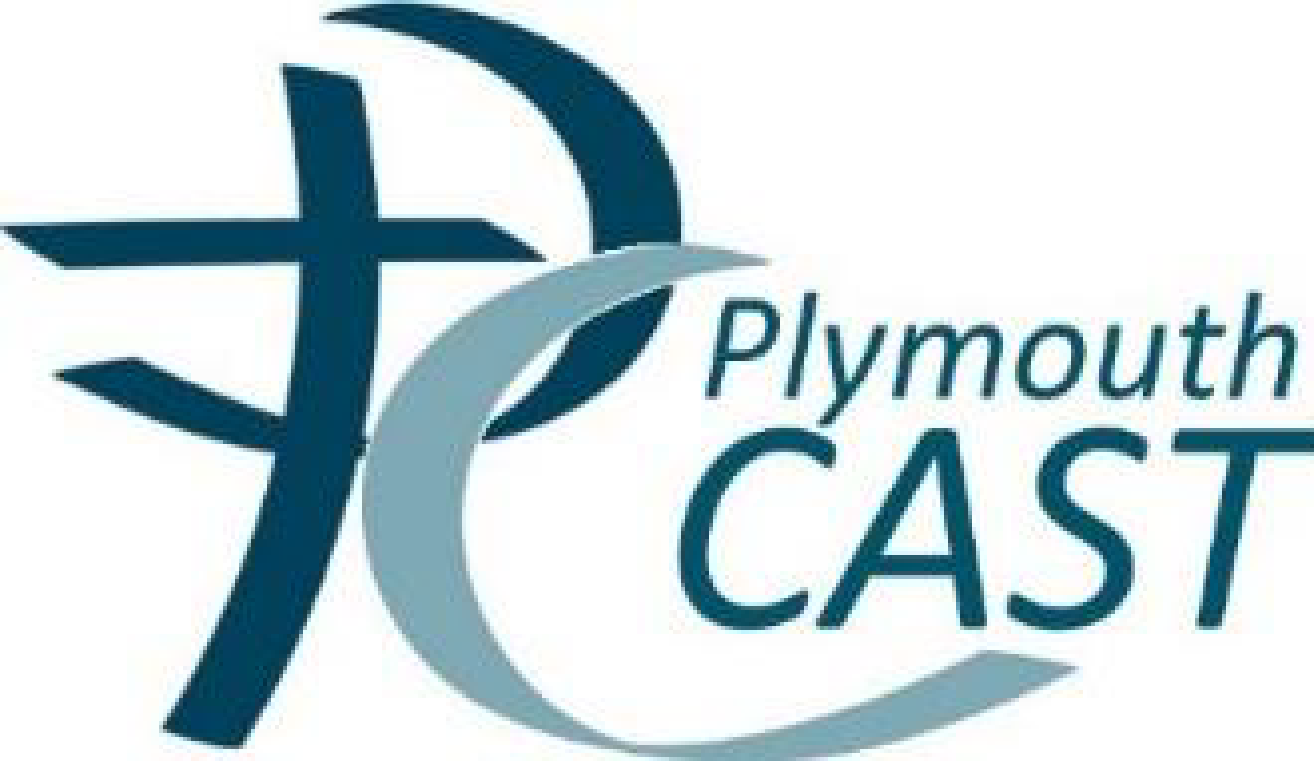 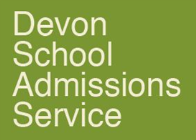 Key information. For glossary and explanatory notes, see Appendix A.Text in blue that is underlined like this is a link to further information, within this document or elsewhere.Key information. For glossary and explanatory notes, see Appendix A.Text in blue that is underlined like this is a link to further information, within this document or elsewhere.Policy consultation periodDecember 2023 to January 2024Policy determined on28 February 2024Policy published on school website15 March 2024Policy contact: name and positionRose Colpus-Fricker, Chief Operating OfficerAmendments after determinationDepartment for Education school number879-3762Age range4 to 11 primary schoolEarly Years provisionNoType of schoolAcademy Admissions authorityPlymouth CAST Multi-Academy TrustNormal round intake, (relevant age group)ReceptionPublished Admission Number 2025-2630Priority for children to another settingNoPriority for children from another settingNoDesignated religious characterCatholic Church, Diocese of PlymouthPriority according to faithYesAdmissions catchment areaNoEntitlement to LA transportYes – if this is the nearest available school to homeSchool uniformYesApplication Formwww.plymouth.gov.uk/schooladmissions with a paper form available by calling 01752 307469 or from the school office.If applying on an application form provided by another LA, please ensure that you mention anything that you feel could give you additional priority.Supplementary Information FormYes – only to be used for exceptional need priority. See below Yes – only to be used for children of school staff priority. See belowYes – only to be used for faith priority. See belowWhen to apply, normal round admission15 November 2024 to 15 January 2025. Late applications acceptedNormal round decision 16 April 2025When to appealfrom 14 May 2025 or from 20 school days after the refusalDeadline to submit appeal31 May 2025. Later appeals accepted.Deadline to hear appeal, normal round25 July 2025When to apply, in-year admissionfrom 1 June 2025 for Year Groups 1 to 6from 1 September 2025 for ReceptionIn-year decision within 15 school days of an applicationWhen to submit appealany time after refusalDeadline to submit appealthere is no deadlineDeadline to hear appealwithin 30 school days of the appeal submissionContact detailsContact detailsPlymouth CAST Multi-Academy Trust01752 686710 admin@plymouthcast.org.uk  Diocese of Plymouth01364 645390 www.plymouth-diocese.org.uk/Churches Together in England020 7529 8131www.cte.org.ukChurches Together in Wales03300 169860 www.cytun.co.ukDevon School Admissions Service 0345 155 1019 admissions@devon.gov.ukPlymouth Admissions Team01752 307469 school.admissions@plymouth.gov.ukPlymouth policies and admission information http://www.plymouth.gov.uk/schoolseducationchildcareskillsandemployabilityPlymouth common application formshttp://www.plymouth.gov.uk/schoolseducationchildcareskillsandemployabilityPlymouth Education Transport Team01752 308770 school.transport@plymouth.gov.ukPlymouth Virtual School01752 307009virtualschoolteam@plymouth.gov.ukPlymouth Admissions Appeals Panelhttps://www.plymouth.gov.uk/appeal-school-placeChildren's Education Advisory Service RC-DCS-HQ-CEAS@mod.gov.uk   Office of the Schools Adjudicator www.education.gov.uk/schoolsadjudicatorEducation & Skills Funding Agency (ESFA) www.gov.uk/government/organisations/education-and-skills-funding-agencyRelevant Policies and LegislationRelevant Policies and LegislationSchool Admissions Code 2021School Admissions Code 2021School Admissions Appeals Code 2022School Admissions Appeals Code 2022School Standards and Framework Act School Standards and Framework Act The School Admissions (Admission Arrangements and Co-ordination of Admission Arrangements) (England) Regulations 2012The School Admissions (Admission Arrangements and Co-ordination of Admission Arrangements) (England) Regulations 2012The School Admissions (Infant Class Sizes) (England) Regulations 2012The School Admissions (Infant Class Sizes) (England) Regulations 2012The School Admissions (Appeal Arrangements) (England) Regulations 2012The School Admissions (Appeal Arrangements) (England) Regulations 2012The School Information (England) Regulations 2008The School Information (England) Regulations 2008Plymouth’s Starting School in Plymouth BookletPlymouth’s Starting School in Plymouth BookletPlymouth’s Co-ordinated Admissions SchemesPlymouth’s Co-ordinated Admissions SchemesPlymouth’s Fair Access ProtocolPlymouth’s Fair Access ProtocolPlymouth’s Education Transport PolicyPlymouth’s Education Transport PolicyOversubscription Criteria To be used only when there are more applications than there are places available. A child whose Education, Health and Care Plan names the school will be admitted without regard for these criteria. Priority will be given to Catholic looked after and previously looked after children who were previously looked after but immediately after being looked after became subject to adoption, a child arrangements order, or special guardianship order including those who appear to the admission authority to have been in state care outside England and ceased to be in state care as a result of being adopted.Priority will next be given to other Catholic children.Priority will next be given to other looked after children and children who were previously looked after but immediately after being looked after became subject to adoption, a child arrangements order, or special guardianship order including those who appear to the admission authority to have been in state care outside England and ceased to be in state care as a result of being adopted.Priority will next be given to children who have an exceptional social or medical need which means they should attend this school rather than any other (or whose parents have such a need). An application must be supported by evidence from a medical specialist or social worker of the need and why it means the child needs to attend this school.Priority will next be given to Catechumens and members of an Eastern Christian Church.Priority will next be given to children who are siblings of pupils on roll at this school.Priority will next be given to children who are members of other Christian denominations, who regularly attend a Christian church.Priority will next be given to children of members of staff who have been employed at this school for more than two years or recruited within the past two years to fill a vacancy for which there was a skills shortage. Priority will next be given to other children.Tiebreaker – to prioritise applications in the same oversubscription criterion:straight-line distance from home to school and then, where distances are equal (within 2 metres) an electronic list randomiser will be used.Child’s fifth birthdayCan defer admission or attend part-time until the start of term in1 September – 31 December 2025January 20261 January – 31 March 2026January 2026OR April 20261 April – 31 August 2026January 2026OR April 2026OR September 2026 by making a fresh application for a Year 1 place (from June 2026) or making a fresh normal round application for Reception in 2026-27Appendix A – Explanatory notes for Plymouth CAST MAT state-funded schools. The oversubscription criteria for this school are detailed above. Further information can be found at Plymouth City Council’s Starting School in Plymouth BookletAppendix A – Explanatory notes for Plymouth CAST MAT state-funded schools. The oversubscription criteria for this school are detailed above. Further information can be found at Plymouth City Council’s Starting School in Plymouth BookletAdmission authorityThis is the body with legal responsibility for the admissions policy and decisions in response to applications for admission. This includes proposing, consulting on, determining and publishing the policy. The admission authorities for different types of school are:Academy: the academy trust or multi-academy trustCommunity school: the LAFoundation school: the school’s governing boardFree school: the academy trust or multi-academy trustStudio school: the academy trust or multi-academy trustUniversity Technical College (UTC): academy trust or multi-academy trustVoluntary Aided school (VA): the school’s governing board Voluntary Controlled school (VC): the LAAdmission Number (AN) The AN is the equivalent of the PAN after the intake year but should be seen as a guide rather than as a minimum.  It is the number of places a school expects to be able to provide in the Year Group. It will often be the same as the PAN that was originally determined for that group of children when it first entered the school. It may be increased or decreased in response to changes in demand or in the school’s accommodation or organisation. See also PAN.AppealWhen an application is refused, this is because the school believes it would “prejudice the provision of efficient education or the efficient use of resources” (see the School Standards and Framework Act 1998). Any refusal will be in writing and inform the applicant of the:reason for refusalright to an appeal to be heard by an independent panelright to a place on a waiting list for vacanciesAn appeals service is available before the LA Independent School Admissions Appeals Panel. Further information about the process is available from the Appeals Clerk. Appeal papers will either be sent with the refusal letter or can be requested from the LA. Appeals TimetableThe deadline for submitting appeals allows appellants at least 20 school days to prepare and submit a written appeal. The appeal must then be heard within 40 school days for the normal round and within 30 days for in-year admissions.Normal round intake:Allocation date for Reception or junior school Year 3:  16 April 2025Deadline for appeal forms to be submitted: 31 May 2025Appeals will be heard within 40 school days, by: 25 July 2025Where possible, appeals that are submitted after 31 May will be heard by 25 July. If that is not possible, they will be heard within 30 school days of the appeal form being submitted.ApplicationFor normal round admissions, applications are considered to have been made on the National Closing Date (15 January for all-through, infant, junior and primary schools, and 31 October for all-through, secondary, studio schools and UTCs) or the date when the application was submitted or amended if later.In-year applications are considered to have been made on the date they are received or amended, including any supporting evidence that is required – for example, a new address or evidence of a Child’s in Care status or a Supplementary Information Form will amend the date on which the application is considered to have been made.It is an applicant’s responsibility to make sure that the admissions authority or LA is informed about changes to circumstances and eligibility for priority if, for instance, a sibling is taken onto the school roll, or the home address changes.Catchment AreaMany schools operate an admissions catchment area. This is the geographical area that the school is primarily intended to serve. There is a higher admissions priority for children who live in it. Living outside a catchment or priority area does not prevent a child from being admitted to the school where there are vacancies. Children living in a residential property split by a catchment boundary line will be considered to be living within the catchment area. The boundary line will then be reviewed for future applicants.Eligibility for catchment priority where this is part of a school’s arrangements is not a guarantee of admission. Oversubscription criteria for this school are detailed above.Children adopted from state care outside EnglandThese children have the same admissions priority as Children in Care. Evidence of having been in state care before adoption will be required. Guidance on what constitutes as state care in any country will be available from the Headteacher of the Plymouth Virtual School.Children formerly in Care (Looked After)These children were looked after until they were adopted (see the Adoption and Children Act 2002 section 46) or made the subject of a child arrangements order or a special guardianship order (Children Act section 14A). Child arrangements orders are defined in s.8 of the Children Act 1989, as amended by s.12 of the Children and Families Act 2014. All admissions policies must give priority to Looked After and Previously Looked After Children and those adopted from state care outside of England.Eligibility for looked after or formerly looked after priority is not a guarantee of admission although there is a presumption in favour of admission. Oversubscription criteria for this school are detailed above.Chronological Year GroupThis is the group of children usually taught together according to their date of birth. Children born between 1 September and 31 August have the same chronological Year Group. This is sometimes called the normal age group.Common Application FormThis is the name for the application form provided by the LA and must be used for any normal round admissions application. The form provided by the LA where the child lives must be used, regardless of where the school is. LAs also provide a common application form for in-year admissions, to be used for schools that participate in in-year co-ordination. Children who live outside England when the application is made should apply to the LA where the school is located.Compulsory School Age (CSA)Children reach compulsory school age and must be in full-time education on the prescribed day following their 5th birthday (or on their fifth birthday if it falls on a prescribed day). The prescribed days are 31 August, 31 December and 31 March. Children are no longer of CSA when they reach the School Leaving Age (SLA); the last Friday in the June of the academic year during which a child has their 16th birthday.Deferred admissionParents can choose to defer their child’s admission to a Reception class from the September after the fourth birthday to the start of the term after the fifth birthday. This will be the spring or summer term within the same academic year. Deferred admission children remain in their normal year group. The offer for a place will be held open for the child where a parent has informed the school. The place will not be offered to another child. Delayed admissionParents of summer-born children can request that their child’s admission to Reception class is delayed from the September after the fourth birthday to the September after the fifth birthday which is the point at which they are required to be in suitable education. The decision rests with the admissions authority for a school and must be made in the best interests of the child. Where it is agreed, the parent must also make an application for admission in the appropriate normal round alongside all other applicants.As delayed admission children are then out of their normal year group, parents should contact schools in good time before transfers to make a similar request to be admitted to the next school out of the normal year group. This will be for in-year transfers or normal round admission to junior schools, secondary school or otherwise. The admission authorities for other schools must consider the child’s school history but they are not bound by the decision to agree delayed admission previously taken. Delayed admission should not be confused with deferred admission which involves putting off admission to the Reception class within the same academic year. Deferred admission children remain in their normal year group. Guidance on delayed admission is available from Plymouth City Council.  Distance measurementMeasurements for school admissions purposes are straight-line from the establishment marker for a child’s home (the residential building) to centre of the main entrance gate to the school, using the mapping system of Plymouth City Council.Other mapping systems are not used for these purposes.Documentary evidenceOnce a place has been offered to a child, the school may ask for evidence of identity – usually a short birth certificate. This may not be necessary where the child has been on roll at another school in England which can confirm that evidence has been seen at that school. The admission authority – or the LA on its behalf – may also request evidence that of the child’s address or that the person who made an application for admission was legally permitted to do so.Education, Health and Care PlansAn Education, Health and Care Plan is a formal document issued by the LA describing a child’s additional needs and how they will be provided for in a school. Any child whose EHCP names this school will be admitted. This will reduce the number of places available to other children accordingly. For in-year admissions, the child will be admitted whether the school has reached its PAN or other AN for the Year Group. Before a Plan is issued or amended the LA will consult with schools and ask whether it considers it could meet the child’s needs, as set out in the Plan.Education TransportParents should consider how their child will get to school for the whole of their time on roll. Parents are advised not to rely on lifts, car shares or public service vehicles always being available. Supported transport is provided by Plymouth City Council for Plymouth-resident children who: attend the closest school available.(low-income households) one of the three closest secondary schools if between 2 and 6 miles from home;(low-income households) the closest faith secondary school if between 2 and 15 miles from home.The home address must be further than a minimum walking distance according to the child’s age: 2 miles for children at a primary, infant, or junior school and 3 miles for children at a secondary school. See Plymouth’s Education Transport Policy for further information.Children who do not live in Plymouth should apply to their LA for transport support.A school’s admissions straight-line measurement policy does not apply to LA school transport decisions. It is possible that a school is the closest available for admissions purposes, using straight-line measurement, but not the closest school for the purposes of entitlement to free school transport from the LA. Parents who rely on free transport are strongly advised to check whether there is an entitlement with the Education Transport Team before accepting the offer of a place at any school.Equally ranked preference schemeWhen making an application, parents can express a preference for one, two or three schools. There may be more applications available in other LA areas. Preferences should be named in the order the parent would most like a place to be provided. It might be possible for each school to offer a place. If that happens, a place will only be offered at whichever of the schools that could offer a place the parent ranked highest. So, if places are available at School 1 and School 3, a place will be offered at School 1 only. Equally ranked preference schemes are a legal requirement which enable parents to apply for the school they prefer without risking admission to the closest school or a catchment school.Schools are not informed by the LA whether an application is a first, second or third preference.Exceptional Need to attend this schoolA school can prioritise admission for a child where there is an exceptional need to attend that school and not another school. Priority can only be agreed where it is the first preference school.Eligibility for this priority where it forms part of a school’s arrangements is not a guarantee of admission. Oversubscription criteria for this school are detailed above.Extended schoolingFurther information on services beyond the normal school day is available from the school office or website.Fair Access Protocol or In-Year Fair Access ProtocolAll LAs are legally required to operate an In-Year Fair Access Protocol across their area and all state-funded schools must take part in an agreed Protocol. This ensures that children who are vulnerable and unable to access an appropriate school place under the standard In-Year admission arrangements for the area have an admissions safety net. This may mean that a child is admitted to a school even though it is full and other children have been refused admission. It is possible for a child to be refused admission but be allocated a place under the In-Year Fair Access Protocol, including when there are children on a waiting list.Faith oversubscription criteriaSchools with a recognised religious character may give additional priority for admission where faith criteria are met by an applicant. Eligibility for faith priority where it forms part of a school’s arrangements is not a guarantee of admission. Oversubscription criteria for this school are detailed above.Fees and chargesThere is no charge for applying for admission, for admission itself, or for the provision of education at a state-funded school. Schools will not request donations before or during the admissions process and any donations made to the school following admission are entirely voluntary. No activities such as school visits are compulsory. A policy on charging for activities is available on request from the school office.General Data Protection RegulationInformation about an admissions application will be shared with relevant LAs and with another school when a place has been offered. Where one parent seeks information about an application or to locate a child, the priority will be to safeguard the child and immediate family. Unless it is established that the other parent may not lawfully receive information about the child, the following information will be shared: the preferences expressed, the date of the application, name of the applicant andthe outcomes of those preferences. Details about the reasons for an application will not be shared with the other parent.Home AddressPlaces are offered based on where the child will attend school, not necessarily where they live when the application is made. If a school has vacancies, then it doesn’t matter whether the home address is in a catchment area or relatively close to the school.The home address is where a child normally lives. Where a child lives with parents with shared parental responsibility, each for part of a week or for one week in turn, the home address is determined by a joint declaration from the parents which may set out the pattern of residence. The address used will be the address from which the child attends school on most mornings in a normal school week.If no declaration is received and there is no relevant Court Order, the home address will be the address at which the child is registered with a GP. If this is in dispute or the child is not registered with a GP, any other evidence provided by parents will be considered in reaching a decision on the home address for admissions purposes. This may be necessary where parents don’t agree on the child’s home address. Parents are urged to reach agreement or seek a Specific Issues Order from a court to decide which parent should or should not pursue an application. Where they do not, the admissions authority will determine the home address for admissions purposes. Where a school asks for evidence of the address from which a child will attend school, this would often be written confirmation of a house purchase or a formal tenancy agreement. Schools and the LA recognise that some families may be unable to provide this. Parents who can’t provide this evidence should contact the school or the LA. There is no intention to disadvantage families where there is a genuine reason why evidence cannot be provided.Home-School AgreementAdmission to school is not conditional on signing a home-school agreement where one is used by a school. Some schools ask parents to sign a Home-School Agreement after children have been offered a place as a positive way of promoting greater involvement in a child’s education.In-Year admissionThis is where a child joins the school at any time after the normal round, the first opportunity for admission to the school.Linked SchoolA school which works with another to develop curriculum links and to ease transition for pupils from infant school to junior school and from primary school to secondary school. Sometimes called a feeder school.Eligibility for linked or feeder school priority where it forms part of a school’s arrangements is not a guarantee of admission. Oversubscription criteria for this school are detailed above.Looked After ChildrenThese children are Looked After by or provided with accommodation in the exercise of its functions (see the Children Act 1989 section 22(1)) by a LA.Member of staffMany schools give admissions priority to the children of members of staff. This will be any salaried person employed at the school when the application is made. All members of staff are an important part of the school community: teaching and non-teaching.  Where the duties of a member of staff are undertaken at different schools in a federation or chain of schools, there will be admissions priority only at one school. This will be at the member of staff’s base school, where he or she works for more than 50% of their duties.  Where a parent is no longer a member of staff, priority on that basis will cease.Eligibility for children of staff priority where it forms part of a school’s arrangements is not a guarantee of admission. Oversubscription criteria for this school are detailed above.Multiple birth siblings Random allocation will not be applied to multiple birth siblings (twins and triplets etc.) tied for the final place. Where one or more can be admitted within the PAN or AN, the school will admit them all and exceed the PAN if necessary.Nodal pointsA nodal point is a geographical location, used when a school is oversubscribed, to measure distance to an applicant's home. This can ensure the school serves pupils closest to it but also those living in other areas, for example areas that have more limited access to school places or where a straight-line measurement does not fairly represent proximity to the school. Nodal points are sometimes known as Admissions Points or Centroid Points.The term nodal point may also describe a specific location on school premises for distance measurement purposes.Normal Round AdmissionsThis is where a child joins the school at the first opportunity for admission to the Year Group - even if the start is deferred until later in the school year at a primary or infant school.Nurseries and pre-schoolsSome primary and infant schools give admissions priority for children at a named school-run nursery. They will work with any local Early Years providers to make the transition into Reception as smooth as possible. All parents must apply for admission to Reception, regardless of where their Early Years provision has been.Eligibility for nursery priority where it forms part of a school’s arrangements is not a guarantee of admission. Oversubscription criteria for this school are detailed above.Objections to admissions policyAdvice is available from the Office of the Schools Adjudicator on how to object to this policy. Objections must be made by 15 May 2024.OffersWhen a place is offered by the LA on behalf of a school, it is assumed the offer will be accepted unless the parent advises otherwise. Schools will contact parents after the LA offer to make admission arrangements - if a parent doesn’t confirm the place is required within 10 school days of the offer, the school or the LA will try to contact the parent again. If there is no response within 5 school days of that contact, the offer may be withdrawn.It is important that when places are offered or refused it is done fairly and consistently. Where the LA or a school has reason to believe that false or deliberately misleading information has been provided, the decision to offer will be reconsidered using correct information. The offer may then be withdrawn if it would not have been made with the correct information, even if this is after admission. Places are offered based on the address from which the child will attend school. Accurate information is particularly relevant for addresses. A school or the LA may ask for evidence of a child’s home address as part of the decision-making process. If a parent believes that the child’s address will change before admission, the school or LA must be informed. The parent may be required to provide evidence of a new address where this would give a higher priority for admission.Places will only be withdrawn if:they were offered in error,the parent has not responded to an offer within a reasonable time, or the offer was obtained through a fraudulent or intentionally misleading application which secured the offer of a place when the response would otherwise have been a refusal. Overseas childrenAll applications, including those submitted from outside the country, will be processed without regard for nationality or immigration status.Foreign nationals who wish to apply for a state-funded school place should check that they have a right of abode or that the conditions of their immigration status otherwise permit them to access a state-funded school.Advice for parents of foreign nationals and children overseas is available from Plymouth City Council.Oversubscription criteriaWhere the number of applications exceeds the number of places available in the Year Group, the admission authority will use its published oversubscription criteria to prioritise applications. Oversubscription criteria are not used where there are sufficient places available. Eligibility for priority under any oversubscription criterion used by a school is not a guarantee of admission. Oversubscription criteria for this school are detailed above.PAN or Published Admission NumberThis is the minimum number of places available at the school at the normal round intake. In limited circumstances, more will be admitted. It is calculated considering the physical capacity of the school, the level of demand expected from local children living in a school’s catchment area and sensible, lawful school organisation. Applications will not be refused below the PAN at the normal round. If there is unexpectedly high demand and a school believes it could admit more children, the PAN will be increased. A school may admit children above-PAN where their circumstances suggest their need to be admitted outweighs prejudice to efficient education at the school.Parent (or carer or guardian)For school admission purposes, a parent is any person who has parental responsibility or care of the child. When we say parent, we also mean carer or guardian. Where admission arrangements refer to parents this can mean one parent or both. A school or the LA may ask for evidence of parental responsibility where a person is acting as a parent but does not hold formal parental responsibility.Sometimes there is a dispute between parents over which school a child should attend. Decisions in response to an admissions application will consider imminent court hearings that may have an impact on parental responsibility and living arrangements. Neither a school nor the LA will become involved in parental disputes.Prejudice to efficient educationIt is lawful to refuse admission where taking another child would cause a “prejudice to efficient education or the efficient use of resources” at this school. This is the point when we would say the Year Group or the class is full. In most cases, prejudice would occur when the AN for the Year Group has been reached but it may also be when a class of mixed Year Groups is full. In a mixed year group class, the PAN or AN for one year group may be reached but if there are vacancies in the class, a place may be offered. In reaching these decisions, the admission authority will consider the impact on class sizes in future years. This is called future prejudice (see Admissions Appeals Code 3.10.)Pupil PremiumSchools can give admissions priority where a child is eligible for Pupil Premium funding if included in the school’s oversubscription criteria.Children are eligible for Pupil Premium funding:who are eligible for free school meals, or have been eligible in the past 6 years (including eligible children of families with no recourse to public funds),who have been adopted from care or have left care,who are looked after by the LA,who have a parent serving in HM Forces,who have a parent who has retired on a pension from the Ministry of Defence.Eligibility for Pupil Premium priority where it forms part of a school’s arrangements is not a guarantee of admission. Oversubscription criteria for this school are detailed above.Service familiesFor children of UK service personnel and other Crown Servants we will consider a family posted to the area as meeting residence criteria even if a home address has not been identified and a unit address is used. Measurements for prioritisation purposes will be from the main entrance to the residential property or the centre of the front gate of the unit address if necessary. This requires written confirmation from the relevant government department: The Ministry of Defence, the Foreign and Commonwealth Office or Government Communications Headquarters. Schools will consider in-year admissions for families of UK service personnel posted to a new area and of crown servants returning to the country up to 16 school weeks in advance.There is no additional admissions priority for children of service families. Sibling‘Sibling’ means a natural brother or sister, a half brother or sister, a legally adopted brother or sister or half-brother or sister, a stepbrother or sister or other child living in the same household as part of a single-family unit at the date of their application for a place.A sibling who has been offered a place within the normal admissions round will be considered as if he or she were on roll for the purposes of oversubscription priority where a child seeks admission in-year.A sibling who has been offered an in-year place will be considered as if he or she were on roll for the purposes of oversubscription priority where a child seeks admission at the normal round. Children must be on roll in year groups Reception to Year 11 or in a school’s sixth form or post-16 setting to be eligible as siblings for admissions purposes. Sibling priority cannot be given for children who attend a school nursery. Eligibility for sibling priority (if this is part of the school’s arrangements) is not a guarantee of admission. Oversubscription criteria for this school are detailed above.Supplementary Information Form or SIFA form in addition to the LA common application form. Some schools use SIFs to collect information necessary to apply one or more of their oversubscription criteria. SIFs need only be completed to provide information related to a specific oversubscription criterion, not by applicants who aren’t seeking priority according to those criteria.An application form must also be completed in all cases.Tie breakerTo distinguish between children in an oversubscription criterion, priority will be determined based on distance between home and school. This is measured in a straight line from the address point marker for a child’s address to the centre of the main entrance to the school site using Devon LA’s Geographical Information System (GIS). Where new-build properties are not yet displayed on the map, an estimate of the property location will be made using all available information. This will be updated when possible. Children who live closer to the school have a higher priority for admission. Where two or more children reside within a block of flats, they will be deemed to live at an equal distance from the school. If the tiebreaker above is not enough to distinguish between applicants in an oversubscription criterion, there will be a random ballot. This will be undertaken by a person independent of the school, such as an elected Member of The LA, by the operation of an electronic list randomiser. This will be used where it is necessary to distinguish between two or more addresses within 2 metres of each other. Random allocation will not be applied to multiple birth siblings (twins and triplets etc.) from the same family tied for the final place. Schools will admit them all.UniformChildren attending many schools are expected to wear a uniform. Where this is the case, information about where this can be purchased and support for families who may be unable to afford items of uniform will be available from the school office and website.Waiting ListsSchools will operate a waiting list for each year group until the end of the academic year. This will be maintained by the LA on behalf of the school and shared with the school. Waiting lists will only contain the names of children who have formally applied and been refused admission.Children’s positions on the waiting list will be determined solely in accordance with a school’s oversubscription criteria. Positions will be reordered whenever anyone is added to or leaves the waiting list. Therefore, a child’s name can go up or down on the list. The length of time on a waiting list does not affect a child’s position. Parents must confirm they wish the child to remain on the waiting list when requested to do so and must reapply at the end of the academic year. This is to ensure the list is kept up to date.© Devon County Council 2024© Devon County Council 2024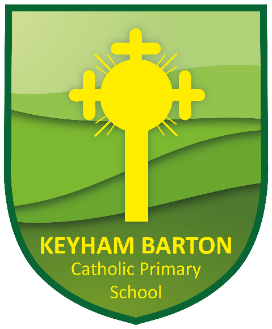 Keyham Barton Catholic Primary SchoolExceptional Social or Medical Need for AdmissionSupplementary Information Form 2025-26Keyham Barton Catholic Primary SchoolExceptional Social or Medical Need for AdmissionSupplementary Information Form 2025-26Keyham Barton Catholic Primary SchoolExceptional Social or Medical Need for AdmissionSupplementary Information Form 2025-26To be completed only where you are seeking priority on the grounds of exceptional need.Normal Round admissions: complete the yellow sections and return by 15 January 2025 or as soon as possible. You must also complete a LA Common Application Form(eg, for Plymouth City Council area residents, at www.plymouth.gov.uk/schooladmissions)  In-year admissions: complete the yellow sections and return this form as soon as possible. You must also complete a Plymouth Common Application Form at www.plymouth.gov.uk/schooladmissionsPlease read the school admissions policy, including glossary, before completing this form. This is published on the school website and at http://devon.cc/schoolpolicy. To be completed only where you are seeking priority on the grounds of exceptional need.Normal Round admissions: complete the yellow sections and return by 15 January 2025 or as soon as possible. You must also complete a LA Common Application Form(eg, for Plymouth City Council area residents, at www.plymouth.gov.uk/schooladmissions)  In-year admissions: complete the yellow sections and return this form as soon as possible. You must also complete a Plymouth Common Application Form at www.plymouth.gov.uk/schooladmissionsPlease read the school admissions policy, including glossary, before completing this form. This is published on the school website and at http://devon.cc/schoolpolicy. To be completed only where you are seeking priority on the grounds of exceptional need.Normal Round admissions: complete the yellow sections and return by 15 January 2025 or as soon as possible. You must also complete a LA Common Application Form(eg, for Plymouth City Council area residents, at www.plymouth.gov.uk/schooladmissions)  In-year admissions: complete the yellow sections and return this form as soon as possible. You must also complete a Plymouth Common Application Form at www.plymouth.gov.uk/schooladmissionsPlease read the school admissions policy, including glossary, before completing this form. This is published on the school website and at http://devon.cc/schoolpolicy. To be completed only where you are seeking priority on the grounds of exceptional need.Normal Round admissions: complete the yellow sections and return by 15 January 2025 or as soon as possible. You must also complete a LA Common Application Form(eg, for Plymouth City Council area residents, at www.plymouth.gov.uk/schooladmissions)  In-year admissions: complete the yellow sections and return this form as soon as possible. You must also complete a Plymouth Common Application Form at www.plymouth.gov.uk/schooladmissionsPlease read the school admissions policy, including glossary, before completing this form. This is published on the school website and at http://devon.cc/schoolpolicy. To be completed only where you are seeking priority on the grounds of exceptional need.Normal Round admissions: complete the yellow sections and return by 15 January 2025 or as soon as possible. You must also complete a LA Common Application Form(eg, for Plymouth City Council area residents, at www.plymouth.gov.uk/schooladmissions)  In-year admissions: complete the yellow sections and return this form as soon as possible. You must also complete a Plymouth Common Application Form at www.plymouth.gov.uk/schooladmissionsPlease read the school admissions policy, including glossary, before completing this form. This is published on the school website and at http://devon.cc/schoolpolicy. We give higher priority for children where there is an exceptional need to attend this school and not another school. The exceptional need could be for the child or parent.A child may have very challenging circumstances that require additional support but if that support could also be provided at another school, there would be no exceptional need to attend this school.We may ask you for further information or seek our own advice to establish whether this is the only school that could meet your child’s needs.If we accept that your child would experience a significant detriment by not being able to attend this school, we will agree that there is an exceptional need to attend this school and your application will be prioritised. However, this does not guarantee that a place will be available. Where we don’t accept that the need is exceptional, your application will be prioritised according to our other oversubscription criteria.Please note that we wouldn’t expect the following circumstances to be exceptional:your child may be separated from a friendship group if they went to another school; a wish to avoid another child from the current or previous setting;child-care arrangements before or after school;transport arrangements to or from school;a medical condition such as asthma that doesn’t require specialised treatment;an interest or ability in a particular subject or activityWe give higher priority for children where there is an exceptional need to attend this school and not another school. The exceptional need could be for the child or parent.A child may have very challenging circumstances that require additional support but if that support could also be provided at another school, there would be no exceptional need to attend this school.We may ask you for further information or seek our own advice to establish whether this is the only school that could meet your child’s needs.If we accept that your child would experience a significant detriment by not being able to attend this school, we will agree that there is an exceptional need to attend this school and your application will be prioritised. However, this does not guarantee that a place will be available. Where we don’t accept that the need is exceptional, your application will be prioritised according to our other oversubscription criteria.Please note that we wouldn’t expect the following circumstances to be exceptional:your child may be separated from a friendship group if they went to another school; a wish to avoid another child from the current or previous setting;child-care arrangements before or after school;transport arrangements to or from school;a medical condition such as asthma that doesn’t require specialised treatment;an interest or ability in a particular subject or activityWe give higher priority for children where there is an exceptional need to attend this school and not another school. The exceptional need could be for the child or parent.A child may have very challenging circumstances that require additional support but if that support could also be provided at another school, there would be no exceptional need to attend this school.We may ask you for further information or seek our own advice to establish whether this is the only school that could meet your child’s needs.If we accept that your child would experience a significant detriment by not being able to attend this school, we will agree that there is an exceptional need to attend this school and your application will be prioritised. However, this does not guarantee that a place will be available. Where we don’t accept that the need is exceptional, your application will be prioritised according to our other oversubscription criteria.Please note that we wouldn’t expect the following circumstances to be exceptional:your child may be separated from a friendship group if they went to another school; a wish to avoid another child from the current or previous setting;child-care arrangements before or after school;transport arrangements to or from school;a medical condition such as asthma that doesn’t require specialised treatment;an interest or ability in a particular subject or activityWe give higher priority for children where there is an exceptional need to attend this school and not another school. The exceptional need could be for the child or parent.A child may have very challenging circumstances that require additional support but if that support could also be provided at another school, there would be no exceptional need to attend this school.We may ask you for further information or seek our own advice to establish whether this is the only school that could meet your child’s needs.If we accept that your child would experience a significant detriment by not being able to attend this school, we will agree that there is an exceptional need to attend this school and your application will be prioritised. However, this does not guarantee that a place will be available. Where we don’t accept that the need is exceptional, your application will be prioritised according to our other oversubscription criteria.Please note that we wouldn’t expect the following circumstances to be exceptional:your child may be separated from a friendship group if they went to another school; a wish to avoid another child from the current or previous setting;child-care arrangements before or after school;transport arrangements to or from school;a medical condition such as asthma that doesn’t require specialised treatment;an interest or ability in a particular subject or activityWe give higher priority for children where there is an exceptional need to attend this school and not another school. The exceptional need could be for the child or parent.A child may have very challenging circumstances that require additional support but if that support could also be provided at another school, there would be no exceptional need to attend this school.We may ask you for further information or seek our own advice to establish whether this is the only school that could meet your child’s needs.If we accept that your child would experience a significant detriment by not being able to attend this school, we will agree that there is an exceptional need to attend this school and your application will be prioritised. However, this does not guarantee that a place will be available. Where we don’t accept that the need is exceptional, your application will be prioritised according to our other oversubscription criteria.Please note that we wouldn’t expect the following circumstances to be exceptional:your child may be separated from a friendship group if they went to another school; a wish to avoid another child from the current or previous setting;child-care arrangements before or after school;transport arrangements to or from school;a medical condition such as asthma that doesn’t require specialised treatment;an interest or ability in a particular subject or activityFull name of childDate of birthTick the box below if you believe there is an exceptional social or medical need to attend this school.Tick the box below if you believe there is an exceptional social or medical need to attend this school.Tick the box below if you believe there is an exceptional social or medical need to attend this school.Tick the box below if you believe there is an exceptional social or medical need to attend this school.Tick the box below if you believe there is an exceptional social or medical need to attend this school.□Children who have an exceptional social or medical need which means they should attend this school rather than any other or whose parents have such a need. Your application must be supported by evidence, for example from a medical specialist or social worker, of the need and why it means the child needs to attend this school.Children who have an exceptional social or medical need which means they should attend this school rather than any other or whose parents have such a need. Your application must be supported by evidence, for example from a medical specialist or social worker, of the need and why it means the child needs to attend this school.Children who have an exceptional social or medical need which means they should attend this school rather than any other or whose parents have such a need. Your application must be supported by evidence, for example from a medical specialist or social worker, of the need and why it means the child needs to attend this school.Children who have an exceptional social or medical need which means they should attend this school rather than any other or whose parents have such a need. Your application must be supported by evidence, for example from a medical specialist or social worker, of the need and why it means the child needs to attend this school.Is supporting evidence attached?Yes / NoYes / NoYes / NoYes / NoWhat is the supporting evidence?I confirm that I have submitted a LA Common Application Form.I confirm that I have submitted a LA Common Application Form.I confirm that I have submitted a LA Common Application Form.I confirm that I have submitted a LA Common Application Form.I confirm that I have submitted a LA Common Application Form.Your nameDatePlease sign hereThis form should be scanned and emailed to the school at: Renown Street, Keyham, Plymouth, Devon, PL2 2DEThis form should be scanned and emailed to the school at: Renown Street, Keyham, Plymouth, Devon, PL2 2DEThis form should be scanned and emailed to the school at: Renown Street, Keyham, Plymouth, Devon, PL2 2DEThis form should be scanned and emailed to the school at: Renown Street, Keyham, Plymouth, Devon, PL2 2DEThis form should be scanned and emailed to the school at: Renown Street, Keyham, Plymouth, Devon, PL2 2DEPrivacy and Data Protection: Your personal data is being used by the School and Plymouth City Council for the purposes of an application for admission to school. We undertake to ensure your personal data will only be used in accordance with our privacy notice. Please confirm that you give your consent to the School and LA using your personal data as outlined in our privacy notice, by signing below. You have the right to withdraw your consent at any time.  If you wish to exercise any of your rights under the General Data Protection Regulation, please contact Plymouth City Council’s Data Protection Officer. For more information about Data Protection, please contact the School or visit https://www.plymouth.gov.uk/data-protectionPrivacy and Data Protection: Your personal data is being used by the School and Plymouth City Council for the purposes of an application for admission to school. We undertake to ensure your personal data will only be used in accordance with our privacy notice. Please confirm that you give your consent to the School and LA using your personal data as outlined in our privacy notice, by signing below. You have the right to withdraw your consent at any time.  If you wish to exercise any of your rights under the General Data Protection Regulation, please contact Plymouth City Council’s Data Protection Officer. For more information about Data Protection, please contact the School or visit https://www.plymouth.gov.uk/data-protectionPrivacy and Data Protection: Your personal data is being used by the School and Plymouth City Council for the purposes of an application for admission to school. We undertake to ensure your personal data will only be used in accordance with our privacy notice. Please confirm that you give your consent to the School and LA using your personal data as outlined in our privacy notice, by signing below. You have the right to withdraw your consent at any time.  If you wish to exercise any of your rights under the General Data Protection Regulation, please contact Plymouth City Council’s Data Protection Officer. For more information about Data Protection, please contact the School or visit https://www.plymouth.gov.uk/data-protectionPrivacy and Data Protection: Your personal data is being used by the School and Plymouth City Council for the purposes of an application for admission to school. We undertake to ensure your personal data will only be used in accordance with our privacy notice. Please confirm that you give your consent to the School and LA using your personal data as outlined in our privacy notice, by signing below. You have the right to withdraw your consent at any time.  If you wish to exercise any of your rights under the General Data Protection Regulation, please contact Plymouth City Council’s Data Protection Officer. For more information about Data Protection, please contact the School or visit https://www.plymouth.gov.uk/data-protectionPrivacy and Data Protection: Your personal data is being used by the School and Plymouth City Council for the purposes of an application for admission to school. We undertake to ensure your personal data will only be used in accordance with our privacy notice. Please confirm that you give your consent to the School and LA using your personal data as outlined in our privacy notice, by signing below. You have the right to withdraw your consent at any time.  If you wish to exercise any of your rights under the General Data Protection Regulation, please contact Plymouth City Council’s Data Protection Officer. For more information about Data Protection, please contact the School or visit https://www.plymouth.gov.uk/data-protectionKeyham Barton Catholic Primary SchoolChildren of School StaffSupplementary Information Form 2025-26Keyham Barton Catholic Primary SchoolChildren of School StaffSupplementary Information Form 2025-26Keyham Barton Catholic Primary SchoolChildren of School StaffSupplementary Information Form 2025-26To be completed only where you are seeking priority for a child of a member of school staff.Normal Round admissions: complete the yellow sections and return by 15 January 2025 or as soon as possible. You must also complete a LA Common Application Form(eg, for Plymouth City Council area residents, at www.plymouth.gov.uk/schooladmissions)  In-year admissions: complete the yellow sections and return this form as soon as possible. You must also complete a Plymouth Common Application Form at www.plymouth.gov.uk/schooladmissionsPlease read the school admissions policy, including glossary, before completing this form. This is published on the school website and at http://devon.cc/schoolpolicy.To be completed only where you are seeking priority for a child of a member of school staff.Normal Round admissions: complete the yellow sections and return by 15 January 2025 or as soon as possible. You must also complete a LA Common Application Form(eg, for Plymouth City Council area residents, at www.plymouth.gov.uk/schooladmissions)  In-year admissions: complete the yellow sections and return this form as soon as possible. You must also complete a Plymouth Common Application Form at www.plymouth.gov.uk/schooladmissionsPlease read the school admissions policy, including glossary, before completing this form. This is published on the school website and at http://devon.cc/schoolpolicy.To be completed only where you are seeking priority for a child of a member of school staff.Normal Round admissions: complete the yellow sections and return by 15 January 2025 or as soon as possible. You must also complete a LA Common Application Form(eg, for Plymouth City Council area residents, at www.plymouth.gov.uk/schooladmissions)  In-year admissions: complete the yellow sections and return this form as soon as possible. You must also complete a Plymouth Common Application Form at www.plymouth.gov.uk/schooladmissionsPlease read the school admissions policy, including glossary, before completing this form. This is published on the school website and at http://devon.cc/schoolpolicy.To be completed only where you are seeking priority for a child of a member of school staff.Normal Round admissions: complete the yellow sections and return by 15 January 2025 or as soon as possible. You must also complete a LA Common Application Form(eg, for Plymouth City Council area residents, at www.plymouth.gov.uk/schooladmissions)  In-year admissions: complete the yellow sections and return this form as soon as possible. You must also complete a Plymouth Common Application Form at www.plymouth.gov.uk/schooladmissionsPlease read the school admissions policy, including glossary, before completing this form. This is published on the school website and at http://devon.cc/schoolpolicy.To be completed only where you are seeking priority for a child of a member of school staff.Normal Round admissions: complete the yellow sections and return by 15 January 2025 or as soon as possible. You must also complete a LA Common Application Form(eg, for Plymouth City Council area residents, at www.plymouth.gov.uk/schooladmissions)  In-year admissions: complete the yellow sections and return this form as soon as possible. You must also complete a Plymouth Common Application Form at www.plymouth.gov.uk/schooladmissionsPlease read the school admissions policy, including glossary, before completing this form. This is published on the school website and at http://devon.cc/schoolpolicy.Full name of childDate of birthParent’s nameParent’s job titleTick the box below if you it describes your child’s circumstances.Tick the box below if you it describes your child’s circumstances.Tick the box below if you it describes your child’s circumstances.Tick the box below if you it describes your child’s circumstances.Tick the box below if you it describes your child’s circumstances.□Children of members of staff who have been employed at this school for more than two years or recruited within the past two years to fill a vacancy for which there was a skills shortage.Children of members of staff who have been employed at this school for more than two years or recruited within the past two years to fill a vacancy for which there was a skills shortage.Children of members of staff who have been employed at this school for more than two years or recruited within the past two years to fill a vacancy for which there was a skills shortage.Children of members of staff who have been employed at this school for more than two years or recruited within the past two years to fill a vacancy for which there was a skills shortage.I confirm that I have submitted a LA Common Application Form.I confirm that I have submitted a LA Common Application Form.I confirm that I have submitted a LA Common Application Form.I confirm that I have submitted a LA Common Application Form.I confirm that I have submitted a LA Common Application Form.Your nameDatePlease sign hereThis form should be scanned and emailed to the school at: Renown Street, Keyham, Plymouth, Devon, PL2 2DEThis form should be scanned and emailed to the school at: Renown Street, Keyham, Plymouth, Devon, PL2 2DEThis form should be scanned and emailed to the school at: Renown Street, Keyham, Plymouth, Devon, PL2 2DEThis form should be scanned and emailed to the school at: Renown Street, Keyham, Plymouth, Devon, PL2 2DEThis form should be scanned and emailed to the school at: Renown Street, Keyham, Plymouth, Devon, PL2 2DEPrivacy and Data Protection: Your personal data is being used by the School and Plymouth City Council for the purposes of an application for admission to school. We undertake to ensure your personal data will only be used in accordance with our privacy notice. Please confirm that you give your consent to the School and LA using your personal data as outlined in our privacy notice, by signing below. You have the right to withdraw your consent at any time.  If you wish to exercise any of your rights under the General Data Protection Regulation, please contact Plymouth City Council’s Data Protection Officer. For more information about Data Protection, please contact the School or visit https://www.plymouth.gov.uk/data-protectionPrivacy and Data Protection: Your personal data is being used by the School and Plymouth City Council for the purposes of an application for admission to school. We undertake to ensure your personal data will only be used in accordance with our privacy notice. Please confirm that you give your consent to the School and LA using your personal data as outlined in our privacy notice, by signing below. You have the right to withdraw your consent at any time.  If you wish to exercise any of your rights under the General Data Protection Regulation, please contact Plymouth City Council’s Data Protection Officer. For more information about Data Protection, please contact the School or visit https://www.plymouth.gov.uk/data-protectionPrivacy and Data Protection: Your personal data is being used by the School and Plymouth City Council for the purposes of an application for admission to school. We undertake to ensure your personal data will only be used in accordance with our privacy notice. Please confirm that you give your consent to the School and LA using your personal data as outlined in our privacy notice, by signing below. You have the right to withdraw your consent at any time.  If you wish to exercise any of your rights under the General Data Protection Regulation, please contact Plymouth City Council’s Data Protection Officer. For more information about Data Protection, please contact the School or visit https://www.plymouth.gov.uk/data-protectionPrivacy and Data Protection: Your personal data is being used by the School and Plymouth City Council for the purposes of an application for admission to school. We undertake to ensure your personal data will only be used in accordance with our privacy notice. Please confirm that you give your consent to the School and LA using your personal data as outlined in our privacy notice, by signing below. You have the right to withdraw your consent at any time.  If you wish to exercise any of your rights under the General Data Protection Regulation, please contact Plymouth City Council’s Data Protection Officer. For more information about Data Protection, please contact the School or visit https://www.plymouth.gov.uk/data-protectionPrivacy and Data Protection: Your personal data is being used by the School and Plymouth City Council for the purposes of an application for admission to school. We undertake to ensure your personal data will only be used in accordance with our privacy notice. Please confirm that you give your consent to the School and LA using your personal data as outlined in our privacy notice, by signing below. You have the right to withdraw your consent at any time.  If you wish to exercise any of your rights under the General Data Protection Regulation, please contact Plymouth City Council’s Data Protection Officer. For more information about Data Protection, please contact the School or visit https://www.plymouth.gov.uk/data-protectionKeyham Barton Catholic Primary SchoolFaith Supplementary Information Form 2025-26Keyham Barton Catholic Primary SchoolFaith Supplementary Information Form 2025-26Keyham Barton Catholic Primary SchoolFaith Supplementary Information Form 2025-26To be completed only where you are seeking priority on the grounds of faith.Normal Round admissions: complete the yellow sections and return by 15 January 2025 or as soon as possible. You must also complete a LA Common Application Form(eg, for Plymouth City Council area residents, at www.plymouth.gov.uk/schooladmissions)  In-year admissions: complete the yellow sections and return this form as soon as possible. You must also complete a Plymouth Common Application Form at www.plymouth.gov.uk/schooladmissionsPlease read the school admissions policy, including glossary, before completing this form. This is published on the school website and at http://devon.cc/schoolpolicy.Part A - To be completed by the parent:To be completed only where you are seeking priority on the grounds of faith.Normal Round admissions: complete the yellow sections and return by 15 January 2025 or as soon as possible. You must also complete a LA Common Application Form(eg, for Plymouth City Council area residents, at www.plymouth.gov.uk/schooladmissions)  In-year admissions: complete the yellow sections and return this form as soon as possible. You must also complete a Plymouth Common Application Form at www.plymouth.gov.uk/schooladmissionsPlease read the school admissions policy, including glossary, before completing this form. This is published on the school website and at http://devon.cc/schoolpolicy.Part A - To be completed by the parent:To be completed only where you are seeking priority on the grounds of faith.Normal Round admissions: complete the yellow sections and return by 15 January 2025 or as soon as possible. You must also complete a LA Common Application Form(eg, for Plymouth City Council area residents, at www.plymouth.gov.uk/schooladmissions)  In-year admissions: complete the yellow sections and return this form as soon as possible. You must also complete a Plymouth Common Application Form at www.plymouth.gov.uk/schooladmissionsPlease read the school admissions policy, including glossary, before completing this form. This is published on the school website and at http://devon.cc/schoolpolicy.Part A - To be completed by the parent:To be completed only where you are seeking priority on the grounds of faith.Normal Round admissions: complete the yellow sections and return by 15 January 2025 or as soon as possible. You must also complete a LA Common Application Form(eg, for Plymouth City Council area residents, at www.plymouth.gov.uk/schooladmissions)  In-year admissions: complete the yellow sections and return this form as soon as possible. You must also complete a Plymouth Common Application Form at www.plymouth.gov.uk/schooladmissionsPlease read the school admissions policy, including glossary, before completing this form. This is published on the school website and at http://devon.cc/schoolpolicy.Part A - To be completed by the parent:To be completed only where you are seeking priority on the grounds of faith.Normal Round admissions: complete the yellow sections and return by 15 January 2025 or as soon as possible. You must also complete a LA Common Application Form(eg, for Plymouth City Council area residents, at www.plymouth.gov.uk/schooladmissions)  In-year admissions: complete the yellow sections and return this form as soon as possible. You must also complete a Plymouth Common Application Form at www.plymouth.gov.uk/schooladmissionsPlease read the school admissions policy, including glossary, before completing this form. This is published on the school website and at http://devon.cc/schoolpolicy.Part A - To be completed by the parent:To be completed only where you are seeking priority on the grounds of faith.Normal Round admissions: complete the yellow sections and return by 15 January 2025 or as soon as possible. You must also complete a LA Common Application Form(eg, for Plymouth City Council area residents, at www.plymouth.gov.uk/schooladmissions)  In-year admissions: complete the yellow sections and return this form as soon as possible. You must also complete a Plymouth Common Application Form at www.plymouth.gov.uk/schooladmissionsPlease read the school admissions policy, including glossary, before completing this form. This is published on the school website and at http://devon.cc/schoolpolicy.Part A - To be completed by the parent:Full name of childDate of birthTick the box below if you believe it describes your child’s circumstances.Tick the box below if you believe it describes your child’s circumstances.Tick the box below if you believe it describes your child’s circumstances.Tick the box below if you believe it describes your child’s circumstances.Tick the box below if you believe it describes your child’s circumstances.Tick the box below if you believe it describes your child’s circumstances.□Priority will be given to Catholic looked after and previously looked after children who were previously looked after but immediately after being looked after became subject to adoption, a child arrangements order, or special guardianship order including those who appear to the admission authority to have been in state care outside England and ceased to be in state care as a result of being adopted.Priority will be given to Catholic looked after and previously looked after children who were previously looked after but immediately after being looked after became subject to adoption, a child arrangements order, or special guardianship order including those who appear to the admission authority to have been in state care outside England and ceased to be in state care as a result of being adopted.Priority will be given to Catholic looked after and previously looked after children who were previously looked after but immediately after being looked after became subject to adoption, a child arrangements order, or special guardianship order including those who appear to the admission authority to have been in state care outside England and ceased to be in state care as a result of being adopted.Priority will be given to Catholic looked after and previously looked after children who were previously looked after but immediately after being looked after became subject to adoption, a child arrangements order, or special guardianship order including those who appear to the admission authority to have been in state care outside England and ceased to be in state care as a result of being adopted.Priority will be given to Catholic looked after and previously looked after children who were previously looked after but immediately after being looked after became subject to adoption, a child arrangements order, or special guardianship order including those who appear to the admission authority to have been in state care outside England and ceased to be in state care as a result of being adopted.□Priority will next be given to other Catholic children.Priority will next be given to other Catholic children.Priority will next be given to other Catholic children.Priority will next be given to other Catholic children.Priority will next be given to other Catholic children.□Priority will next be given to Catechumens and members of an Eastern Christian ChurchPriority will next be given to Catechumens and members of an Eastern Christian ChurchPriority will next be given to Catechumens and members of an Eastern Christian ChurchPriority will next be given to Catechumens and members of an Eastern Christian ChurchPriority will next be given to Catechumens and members of an Eastern Christian Church□Priority will next be given to children who are members of other Christian denominations, who regularly attend a Christian church.Priority will next be given to children who are members of other Christian denominations, who regularly attend a Christian church.Priority will next be given to children who are members of other Christian denominations, who regularly attend a Christian church.Priority will next be given to children who are members of other Christian denominations, who regularly attend a Christian church.Priority will next be given to children who are members of other Christian denominations, who regularly attend a Christian church.□I attach a copy of the Baptismal Certificate or a Certificate of Dedication. If you are providing a copy of a Baptismal Certificate or a Certificate of Dedication, it is not necessary to have Part B completed.I attach a copy of the Baptismal Certificate or a Certificate of Dedication. If you are providing a copy of a Baptismal Certificate or a Certificate of Dedication, it is not necessary to have Part B completed.I attach a copy of the Baptismal Certificate or a Certificate of Dedication. If you are providing a copy of a Baptismal Certificate or a Certificate of Dedication, it is not necessary to have Part B completed.I attach a copy of the Baptismal Certificate or a Certificate of Dedication. If you are providing a copy of a Baptismal Certificate or a Certificate of Dedication, it is not necessary to have Part B completed.I attach a copy of the Baptismal Certificate or a Certificate of Dedication. If you are providing a copy of a Baptismal Certificate or a Certificate of Dedication, it is not necessary to have Part B completed.I confirm that I have submitted a LA Common Application Form.I confirm that I have submitted a LA Common Application Form.I confirm that I have submitted a LA Common Application Form.I confirm that I have submitted a LA Common Application Form.I confirm that I have submitted a LA Common Application Form.I confirm that I have submitted a LA Common Application Form.Your nameDatePlease sign herePart B - To be completed by a priest or minister:Part B - To be completed by a priest or minister:Part B - To be completed by a priest or minister:Part B - To be completed by a priest or minister:Part B - To be completed by a priest or minister:Part B - To be completed by a priest or minister:ChurchChurchPriest or ministerPriest or ministerAddressAddressTelephoneTelephone□□Please tick this box to confirm that the declaration by parent above is accurate.Please tick this box to confirm that the declaration by parent above is accurate.Please tick this box to confirm that the declaration by parent above is accurate.Please tick this box to confirm that the declaration by parent above is accurate.Your nameYour nameDatePlease sign herePlease sign hereThank you for your assistance.  This form may be used as evidence if a family is refused admission and appeals against that decision. Thank you for your assistance.  This form may be used as evidence if a family is refused admission and appeals against that decision. Thank you for your assistance.  This form may be used as evidence if a family is refused admission and appeals against that decision. Thank you for your assistance.  This form may be used as evidence if a family is refused admission and appeals against that decision. Thank you for your assistance.  This form may be used as evidence if a family is refused admission and appeals against that decision. Thank you for your assistance.  This form may be used as evidence if a family is refused admission and appeals against that decision. This form should be scanned and emailed to the school at: Renown Street, Keyham, Plymouth, Devon, PL2 2DEPrivacy and Data Protection: Your personal data is being used by the School and Plymouth City Council for the purposes of an application for admission to school. We undertake to ensure your personal data will only be used in accordance with our privacy notice. Please confirm that you give your consent to the School and LA using your personal data as outlined in our privacy notice, by signing below. You have the right to withdraw your consent at any time.  If you wish to exercise any of your rights under the General Data Protection Regulation, please contact Plymouth City Council’s Data Protection Officer. For more information about Data Protection, please contact the School or visit https://www.plymouth.gov.uk/data-protectionThis form should be scanned and emailed to the school at: Renown Street, Keyham, Plymouth, Devon, PL2 2DEPrivacy and Data Protection: Your personal data is being used by the School and Plymouth City Council for the purposes of an application for admission to school. We undertake to ensure your personal data will only be used in accordance with our privacy notice. Please confirm that you give your consent to the School and LA using your personal data as outlined in our privacy notice, by signing below. You have the right to withdraw your consent at any time.  If you wish to exercise any of your rights under the General Data Protection Regulation, please contact Plymouth City Council’s Data Protection Officer. For more information about Data Protection, please contact the School or visit https://www.plymouth.gov.uk/data-protectionThis form should be scanned and emailed to the school at: Renown Street, Keyham, Plymouth, Devon, PL2 2DEPrivacy and Data Protection: Your personal data is being used by the School and Plymouth City Council for the purposes of an application for admission to school. We undertake to ensure your personal data will only be used in accordance with our privacy notice. Please confirm that you give your consent to the School and LA using your personal data as outlined in our privacy notice, by signing below. You have the right to withdraw your consent at any time.  If you wish to exercise any of your rights under the General Data Protection Regulation, please contact Plymouth City Council’s Data Protection Officer. For more information about Data Protection, please contact the School or visit https://www.plymouth.gov.uk/data-protectionThis form should be scanned and emailed to the school at: Renown Street, Keyham, Plymouth, Devon, PL2 2DEPrivacy and Data Protection: Your personal data is being used by the School and Plymouth City Council for the purposes of an application for admission to school. We undertake to ensure your personal data will only be used in accordance with our privacy notice. Please confirm that you give your consent to the School and LA using your personal data as outlined in our privacy notice, by signing below. You have the right to withdraw your consent at any time.  If you wish to exercise any of your rights under the General Data Protection Regulation, please contact Plymouth City Council’s Data Protection Officer. For more information about Data Protection, please contact the School or visit https://www.plymouth.gov.uk/data-protectionThis form should be scanned and emailed to the school at: Renown Street, Keyham, Plymouth, Devon, PL2 2DEPrivacy and Data Protection: Your personal data is being used by the School and Plymouth City Council for the purposes of an application for admission to school. We undertake to ensure your personal data will only be used in accordance with our privacy notice. Please confirm that you give your consent to the School and LA using your personal data as outlined in our privacy notice, by signing below. You have the right to withdraw your consent at any time.  If you wish to exercise any of your rights under the General Data Protection Regulation, please contact Plymouth City Council’s Data Protection Officer. For more information about Data Protection, please contact the School or visit https://www.plymouth.gov.uk/data-protectionThis form should be scanned and emailed to the school at: Renown Street, Keyham, Plymouth, Devon, PL2 2DEPrivacy and Data Protection: Your personal data is being used by the School and Plymouth City Council for the purposes of an application for admission to school. We undertake to ensure your personal data will only be used in accordance with our privacy notice. Please confirm that you give your consent to the School and LA using your personal data as outlined in our privacy notice, by signing below. You have the right to withdraw your consent at any time.  If you wish to exercise any of your rights under the General Data Protection Regulation, please contact Plymouth City Council’s Data Protection Officer. For more information about Data Protection, please contact the School or visit https://www.plymouth.gov.uk/data-protection